                                     Областная  общественная патриотическая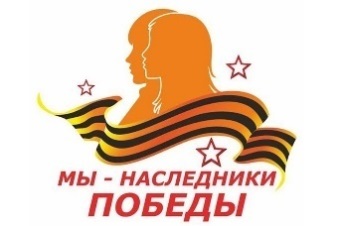 организация детей и молодёжи«Наследники Победы» Смоленщины215116 Смоленская область, г. Вязьма, ул. Комсомольская, 16 Тел/факс (48131) 6 11 63 smoldolg@mail.ruОТЧЁТо проведении патриотической встречи «Героические страницы истории Отечества» в рамках Акции «Детство без границ!» среди юных патриотов организации «Наследники Победы», а также образовательных учреждений по дополнительному образованию и образовательных Учреждений для детей с ограниченными возможностями здоровья1. Общие положенияАкция «Детство без границ!» в СООПО ДиМ «Наследники Победы»проводится уже несколько лет в различных районах Смоленской области: г. Смоленск, г. Ярцево, г.Вязьма. У юных патриотов на счету немало благотворительных праздничных программ, проведённых с детьми с ОВЗ. В 2020 г. патриотическая  встреча «Героические страницы истории Отечества» в рамках акции «Детство без границ!» проводится  при поддержке  грантового проекта «Наследники Победы», включённая в план работы СООПО ДиМ «Наследники победы» в 2020г. Проведение мероприятия «Детство без границ» проходило поэтапно в условиях действия Указа Губернатора Смоленской области от 18.03.2020 № 24 «О введении режима повышенной готовности» и внесенных Указом Губернатора изменений  Смоленской области  от 24.07.2020 № 89 «О внесении изменений в Указ Губернатора Смоленской области от 18.03.2020 № 24». .
           Мероприятие проводилось с целью совершенствования системы патриотического воспитания детей, укрепления чувства сопричастности юных граждан к культуре России. В процессе проведения мероприятий решались следующие задачи:- развитие коммуникативных способностей воспитанников Учреждений по дополнительному образованию и образовательных Учреждений для детей с ограниченными возможностями здоровья;- формирование их творческого потенциала, - развития любознательности, чувства любви к своей малой родине;- популяризация культуры и традиций  родного края;- воспитание активной гражданской позиции юных граждан Смоленщины;- активное содействие сохранению связей между поколениями.Организацию и проведение осуществлял СООПО ДиМ «Наследники Победы» при поддержке Фонда президентских грантов и во взаимодействии с Смоленским областным государственным казенным учреждением «Центр патриотического воспитания и допризывной подготовки молодежи «Долг». Участниками стали юные патриоты организации «Наследники Победы» в возрасте от 13 до 15 лет – 80: учащиеся общеобразовательных учреждений муниципального образования «Вяземский район»; «Угранский район», «Ярцевский район». «Тёмкинский район», Новодугинский «район» Смоленской области, члены общественных патриотических организаций и объединений. Воспитанники Учреждений по дополнительному образованию и образовательных Учреждений для детей с ограниченными возможностями здоровья.Мероприятия проводились в г. Ярцево  (25 чел), в д. Чёрное (20 чел.), в СОГКУ «Центр  патриотического воспитания и допризывной подготовки молодёжи» (35чел.)     Финансирование мероприятий в рамках патриотической встречи выполнялиСООПО ДиМ «Наследники Победы» при поддержке Фонда президентских грантов с использованием средств предоставленного гранта Президента Российской Федерации. СОГКУ «Центр патриотического воспитания и допризывной подготовки молодёжи «Долг», в рамках финансирования, определенного Программой;организации и частные лица – по согласованию. В процессе проведения мероприятий  были показаны видеоролики о России; любви и службе Отечеству. Проведена беседа и квест «Героические страницы истории Отечества». Смотр тематических творческих номеров. В СОГБОУ Вяземская школа-интернат № 1 для обучающихся с ограниченными возможностями здоровья прошёл смотр строя и песни. В рамках Акции участники посетили музей  М. Исаковского.